Zondag 15 oktober 2023EendrachtskerkZuid-Beijerland 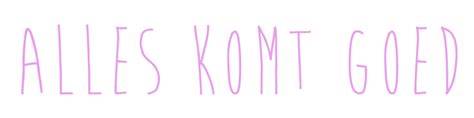 Thema: ????Beamer en geluid: Jesse Jongenotter en …………Diaken van dienst: Marja ButhKindernevendienst: Janine Wols-ButhKoster: Jan Saarloos Lector: Rob van LeeuwenOppas: Anita van DrunenOrganist: Adri Poortvliet Ouderling van dienst: Ben HeuserVoorganger: ds. Antje Groenendijk-MeindersmaZanggroep: Anja Boon, Jan Buth, Ria de Groot en Lia StolkWelkom door de ouderling van dienstIn memoriam Het leggen van een hart in de gedachtenisschaal Intochtslied: Lied 283: 1,2 en 3Stil gebedBemoediging en groet DrempelgebedVoorganger: 	Wat zijn wij, Heer, zonder U?		Onze geest heeft Uw licht nodig,		onze wil Uw kracht,		onze ziel Uw vrede.GEMEENTE:	OPEN ONS HART VOOR U		OPEN ONS HART VOOR ELKAAR		AMENVoorganger: Geef ons een hart		doorzichtig en zuiver,		herschep met Uw Geest		ons leven als nieuw.GEMEENTE: KEER ONS NAAR U TOE.		 KEER ONS TOE NAAR ELKAAR.Voorganger: Houd ons hier voor ogen		de Zoon van Uw liefde		de weg voor ons allen.		Zo moge het zijn.GEMEENTE: AMEN, JA AMEN.Zingen: Lied 283: 4 en 5Gebed om ontferming Zingen: Lied 756: 1,2,3,4,5 en 6 Gebed bij de opening van het woordVoor de kinderenZingen: Kijk eens om je heen (Hemelhoog 396)Kijk eens om je heen,
Kijk eens om je heen.
Geef elkaar een hand,
Je bent niet alleen.
Want wij moeten samen delen,
samen zingen,
samen spelen.
Ook al zijn wij nog maar klein:
samen spelen is pas fijn.Kijk eens om je heen,
Kijk eens om je heen.
Wij zijn in de wereld
Niet alleen.
God kent ieder kind bij name,
Zeg maar ja en zeg maar amen.
Ook al zijn we nog maar klein,
God wil onze Vader zijn.	Hierna gaan de kinderen naar de nevendienst. Eerste Bijbellezing: Numeri 13:1-2, 25-14:9 [1] De HEER zei tegen Mozes: [2] ‘Stuur er een aantal mannen op uit om Kanaän, het land dat Ik de Israëlieten geven zal, te verkennen. Kies daartoe uit elke stam één man, een familiehoofd.’ [25] Nadat ze het land veertig dagen lang verkend hadden, keerden ze terug [26] naar Kades in de woestijn van Paran, naar Mozes, Aäron en de andere Israëlieten. Ze brachten aan het hele volk verslag uit en lieten de vruchten uit het land zien. [27] ‘Wij zijn in het land geweest waar u ons naartoe hebt gestuurd,’ vertelden ze aan Mozes. ‘Werkelijk, het vloeit over van melk en honing, en deze vruchten groeien er. [28] Maar daar staat tegenover dat de bevolking van dat land sterk is. De steden zijn versterkt en heel groot, en ook hebben we er Enakieten gezien. [29] In de Negev wonen Amalekieten, in het bergland Hethieten, Jebusieten en Amorieten, en aan de kust en langs de Jordaan wonen Kanaänieten.’ [30] Kaleb, die wilde voorkomen dat het volk zich tegen Mozes zou verzetten, zei: ‘We kunnen zonder probleem optrekken en het land in bezit nemen. We kunnen dat volk makkelijk aan.’ [31] Maar de mannen die met hem mee waren geweest zeiden: ‘We kunnen dat volk niet aanvallen, het is te sterk voor ons.’ [32] En ze vertelden de Israëlieten allerlei ongunstigs over het land dat ze verkend hadden. ‘Het land dat wij op onze verkenningstocht doorkruist hebben,’ zeiden ze, ‘verslindt zijn inwoners, en alle mensen die we er gezien hebben waren uitzonderlijk lang. [33] We hebben daar zelfs reuzen gezien, de Enakieten. Vergeleken bij dat volk van reuzen voelden wij ons maar nietige sprinkhanen, en veel meer zullen we in hun ogen ook niet geweest zijn.’[1] Hierop barstte het hele volk in tranen uit, heel de nacht door klonk hun gejammer. [2] Ze begonnen zich allemaal te beklagen. ‘Waren we maar in Egypte gestorven,’ zeiden ze tegen Mozes en Aäron, ‘of hier in de woestijn. [3] Waarom brengt de HEER ons naar dat land? Om door het zwaard geveld te worden, en om onze vrouwen en kinderen te laten buitmaken? We kunnen beter teruggaan naar Egypte.’ [4] En tegen elkaar zeiden ze: ‘Laten we een leider kiezen en teruggaan naar Egypte.’ [5] Toen wierpen Mozes en Aäron zich ter aarde, ten overstaan van de voltallige gemeenschap van Israël. [6] Jozua, de zoon van Nun, en Kaleb, de zoon van Jefunne, twee van degenen die het land verkend hadden, scheurden hun kleren [7] en zeiden tegen de Israëlieten: ‘Het land dat wij op onze verkenningstocht doorkruist hebben is een buitengewoon goed land, [8] een land dat overvloeit van melk en honing. Als de HEER ons goedgezind is, zal Hij ons erheen brengen en het ons geven. [9] Maar verzet u dan niet tegen de HEER en wees niet bang voor de bevolking van het land: die vermorzelen we met gemak. Zij hebben niemand die hen beschermt en wij worden bijgestaan door de HEER. Wees dus niet bang voor hen.’Zingen: Psalm 121: 1,2 en 4 Tweede Bijbellezing: 2 Korintiërs 12: 7b-10[7b] Om te verhinderen dat ik mezelf zou verheffen, werd mij een doorn in het vlees gestoken: ik word gekweld door een engel van Satan. [8] Ik heb de Heer driemaal gesmeekt ervoor te zorgen dat hij bij me wegging. [9] Zijn antwoord was: ‘Je hebt genoeg aan mijn genade, want mijn kracht openbaart zich juist ten volle wanneer iemand zwak is.’ Dus laat ik me veel liever voorstaan op mijn zwakheden, opdat de kracht van Christus in mij komt wonen. [10] Daarom schep ik vreugde in mijn zwakheden, in beledigingen, nood, vervolging en ellende die ik onderga omwille van Christus. In mijn zwakheid ben ik sterk.Zingen: Lied 916 (alle 3 coupletten op de melodie van lied 444 (Nu daagt het in het oosten) Verkondiging ( Beamer: aan het einde van de verkondiging op mijn aangeven graag de tekst van lied 916 (nog een keer) weer geven. (lied 916)Je kunt niet dieper vallendan in Gods eigen hand,waarmee Hij ons barmhartigomvat aan alle kant.Eens komen alle padenvan lot en schuld, van dood,bijeen in zijn genade,voorbij aan alle nood.Door God zijn wij omgevenZoals wij hier bestaanIn hem zullen wij levenEn tot zijn feest ingaan.) Teuny, wat hierboven tussen haakjes staat, hoeft niet in de nieuwsbrief)Zingen: Een lied van verwondering’ (A.C. Bronswijk); melodie: Lied 302 Wij leven van verwondering en uit een diep vermoeden, dat in en om ons leven heen, een hand ons wil behoeden, dat er een hart is dat ons draagt, dat er een stem is die ons vraagt, dat God ons leidt ten goede. Wij leven dwars door vragen heen, met tere zekerheden, dat ondanks vóór- en tegenspraak, hier kwetsbaar wordt beleden, dat er een hart is dat ons draagt, dat er een stem is die ons vraagt, dat God deelt in ons heden. Wij leven het mysterie uit, de waarheid, ongemeten, dat al ons denken bovenuit, in ons een heel diep weten, weet dat een hand ons leven draagt, dat er een stem is die ons vraagt, dat ons een God wil heten.Dankgebed en voorbedenStil gebedOnze Vader 	Onze Vader die in de hemel zijt,	Uw naam worde geheiligd.	Uw koninkrijk kome.	Uw wil geschiede, op aarde zoals in de hemel.	Geef ons heden ons dagelijks brood.	En vergeef ons onze schulden	zoals ook wij onze schuldenaars vergeven.	En leid ons niet in verzoeking,	maar verlos ons van de boze.	Want van U is het koninkrijk	en de kracht en de heerlijkheid	tot in eeuwigheid. Amen.Inzameling van de gaven Slotlied: Lied 801: 1,3,4,5,6 en 7 Zegen 	We beantwoorden de zegen met lied 415: 3. 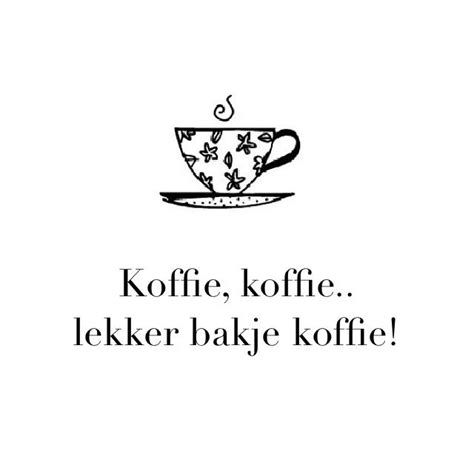 